РЕШЕНИЕ09.06.2017                                             п. Чкаловский                                                                  № 82     О протесте прокурора  на  решение Совета депутатов муниципального образования  Чкаловский сельсовет № 179 от 26 ноября 2013 года «Об утверждении Положения «О земельном налоге» 	 Рассмотрев протест   прокурора  Асекеевского района  № 7-1-2017 от 13.04.2017 года на решение Совета депутатов муниципального образования  Чкаловский сельсовет № 179 от 26 ноября 2013 года «Об утверждении Положения «О земельном налоге» , руководствуясь статьей 22 Устава муниципального образования Чкаловский сельсовет, Совет депутатов решил:	1. Удовлетворить протест  прокурора   № 7-1-2017 от 13.04.2017 года на решение Совета депутатов муниципального образования  Чкаловский сельсовет № 179 от 26 ноября 2013 года «Об утверждении Положения «О земельном налоге». 2. Внести в приложение к решению Совета депутатов Чкаловский сельсовет  № 179 от 26.11.2013 «Об утверждении Положения «О земельном налоге» следующие изменения:2.1.пункт 5.«Порядок и сроки предоставления налогоплательщиками документов, подтверждающих право на уменьшение налоговой базы» изложить в новой редакции: «Документы, подтверждающие право на уменьшение налоговой базы в соответствии с главой 31 Налогового кодекса Российской Федерации, представляются в налоговые органы по своему выбору»3.Признать утратившим силу решение Совета депутатов муниципального образования  Чкаловский сельсовет № 199 от 25.03.2014 О внесении изменений в решение Совета депутатов от 26.11.2013 № 179 «Об утверждении Положения "О земельном налоге"4.  Настоящее  решение вступает в силу по истечении одного месяца со дня его официального опубликования, оно может распространять свое действие на правоотношения, возникшие с 01.01.2017 года.Председатель Совета депутатов -Глава муниципального образования                                           С.А. Исайчев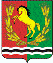 СОВЕТ ДЕПУТАТОВМУНИЦИПАЛЬНОГО ОБРАЗОВАНИЯ ЧКАЛОВСКИЙ СЕЛЬСОВЕТАСЕКЕЕВСКОГО РАЙОНА ОРЕНБУРГСКОЙ ОБЛАСТИтретьего созыва